Documentos:(  ) CRV ou CRLV do veículo dentro do prazo de validade (cópia simples).(  ) Documento de identidade do signatário da petição.*(  ) Guias de recolhimento a serem restituídas.*(  ) Procuração, quando for o caso, com firma reconhecida e com poderes para representar junto ao Poder          Público.*(  )  Veículo pertencente à pessoa jurídica: Contrato Social, Ata da Assembleia, Estatuto Social, que habilite a Pessoa Física que assina a solicitação.*(  ) Boletim de ocorrência para os casos de roubo, furto, estelionato ou apropriação indébita.*Obs: No caso de perda total por sinistro, a compensação e/ou restituição somente serão concedidas se houver baixa técnica no DETRAN-RJ, independentemente da informação fornecida pela seguradora de veículos quanto à perda total do veículo.  * apresentar (original e cópia) ou (cópia autenticada)Uso exclusivo da SEFAZ-RJData do recebimento ___/___/_____   Assinatura e Carimbo: (   ) Caso não seja possível a COMPENSAÇÃO, autorizo a RESTITUIÇÃO de IPVA com os dados abaixo:Documentos adicionais para a restituição:(  ) Comprovação dos dados bancários: cópia do cartão de débito, cheque ou documento equivalente, que                        contenham agência (Ag) e conta (Cc) do banco, e nome do requerente (cópia simples).Declaro serem verdadeiras as informações prestadas, estando ciente das penalidades previstas em Lei para o caso de declarações inexatas.Nestes termos, solicito deferimento.Rio de Janeiro, ___/___/______.Assinatura: __________________________________________________ID (RG/CPF):______________________       Nome em letras de forma: ______________________________________________________________________      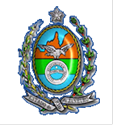 SECRETARIA DE ESTADO DE FAZENDA                                  SUBSECRETARIA DE ESTADO DE RECEITA                SUPERINTENDÊNCIA DE FISCALIZAÇÃO E INTELIGÊNCIA FISCAL                                               AUDITORIA-FISCAL ESPECIALIZADA DE IPVA – AFE-09Processo:Data:                      Fls.:Rubrica:ID. Funcional:Dados do ProprietárioDados do ProprietárioDados do ProprietárioNome CompletoNome CompletoTelefone(    )CEPEndereço - BairroTelefone Celular(    )Municípioe-mailCPF/CNPJRoubo/ Furto/ Apropriação indébita/ Estelionato/ Baixa Roubo/ Furto/ Apropriação indébita/ Estelionato/ Baixa Roubo/ Furto/ Apropriação indébita/ Estelionato/ Baixa Roubo/ Furto/ Apropriação indébita/ Estelionato/ Baixa Roubo/ Furto/ Apropriação indébita/ Estelionato/ Baixa Roubo/ Furto/ Apropriação indébita/ Estelionato/ Baixa Roubo/ Furto/ Apropriação indébita/ Estelionato/ Baixa Roubo/ Furto/ Apropriação indébita/ Estelionato/ Baixa Roubo/ Furto/ Apropriação indébita/ Estelionato/ Baixa Roubo/ Furto/ Apropriação indébita/ Estelionato/ Baixa Roubo/ Furto/ Apropriação indébita/ Estelionato/ Baixa Roubo/ Furto/ Apropriação indébita/ Estelionato/ Baixa Roubo/ Furto/ Apropriação indébita/ Estelionato/ Baixa Roubo/ Furto/ Apropriação indébita/ Estelionato/ Baixa Roubo/ Furto/ Apropriação indébita/ Estelionato/ Baixa Roubo/ Furto/ Apropriação indébita/ Estelionato/ Baixa Roubo/ Furto/ Apropriação indébita/ Estelionato/ Baixa Marca/ ModeloAno/ExercícioAno/ExercícioAno/ExercícioAno/ExercícioAno/ExercícioAno/ExercícioAno/ExercícioAno/ExercícioAno/ExercícioAno/ExercícioAno/ExercícioAno/ExercícioAno/ExercícioAno/ExercícioAno/ExercícioAno/ExercícioChassiPlacaPlacaPlacaPlacaPlacaPlacaPlacaPlacaRENAVAMRENAVAMRENAVAMRENAVAMRENAVAMRENAVAMRENAVAMRENAVAMVeículo destinatário IPVA restanteVeículo destinatário IPVA restanteVeículo destinatário IPVA restanteVeículo destinatário IPVA restanteVeículo destinatário IPVA restanteVeículo destinatário IPVA restanteVeículo destinatário IPVA restanteVeículo destinatário IPVA restanteVeículo destinatário IPVA restanteVeículo destinatário IPVA restanteVeículo destinatário IPVA restanteVeículo destinatário IPVA restanteVeículo destinatário IPVA restanteVeículo destinatário IPVA restanteVeículo destinatário IPVA restanteVeículo destinatário IPVA restanteVeículo destinatário IPVA restanteMarca/ ModeloAno(s)/ Exercício(s) a pagarAno(s)/ Exercício(s) a pagarAno(s)/ Exercício(s) a pagarAno(s)/ Exercício(s) a pagarAno(s)/ Exercício(s) a pagarAno(s)/ Exercício(s) a pagarAno(s)/ Exercício(s) a pagarAno(s)/ Exercício(s) a pagarAno(s)/ Exercício(s) a pagarAno(s)/ Exercício(s) a pagarAno(s)/ Exercício(s) a pagarAno(s)/ Exercício(s) a pagarAno(s)/ Exercício(s) a pagarAno(s)/ Exercício(s) a pagarAno(s)/ Exercício(s) a pagarAno(s)/ Exercício(s) a pagarChassiPlacaPlacaPlacaPlacaPlacaPlacaPlacaPlacaRENAVAMRENAVAMRENAVAMRENAVAMRENAVAMRENAVAMRENAVAMRENAVAMSECRETARIA DE ESTADO DE FAZENDA                                  SUBSECRETARIA DE ESTADO DE RECEITA                SUPERINTENDÊNCIA DE FISCALIZAÇÃO E INTELIGÊNCIA FISCAL                                               AUDITORIA-FISCAL ESPECIALIZADA DE IPVA – AFE-09Processo:Data:                      Fls.:Rubrica:ID. Funcional:Forma de restituição solicitada (  ) Em minha conta corrente (  ) Depósito na conta corrente do meu procuradorInformações para créditoInformações para créditoInformações para créditoInformações para créditoInformações para créditoInformações para créditoInformações para créditoInformações para créditoInformações para créditoInformações para créditoInformações para créditoInformações para créditoInformações para créditoInformações para créditoInformações para créditoInformações para créditoInformações para créditoInformações para créditoInformações para créditoInformações para créditoInformações para créditoInformações para créditoInformações para créditoInformações para créditoBancoBancoBancoBancoBancoBancoBancoBancoAgênciaAgênciaAgênciaAgênciaAgênciaAgênciaAgênciaAgênciaContaContaContaContaContaContaContaConta* não usar conta poupança.* não usar conta poupança.* não usar conta poupança.* não usar conta poupança.* não usar conta poupança.* não usar conta poupança.* não usar conta poupança.* não usar conta poupança.* não usar conta poupança.* não usar conta poupança.* não usar conta poupança.* não usar conta poupança.* não usar conta poupança.* não usar conta poupança.* não usar conta poupança.* não usar conta poupança.* não usar conta poupança.* não usar conta poupança.* não usar conta poupança.* não usar conta poupança.* não usar conta poupança.* não usar conta poupança.* não usar conta poupança.* não usar conta poupança.* não usar conta poupança.* se conta conjunta e se for 2º titular, usar dados do 1º titular + procuração específica.* se conta conjunta e se for 2º titular, usar dados do 1º titular + procuração específica.* se conta conjunta e se for 2º titular, usar dados do 1º titular + procuração específica.* se conta conjunta e se for 2º titular, usar dados do 1º titular + procuração específica.* se conta conjunta e se for 2º titular, usar dados do 1º titular + procuração específica.* se conta conjunta e se for 2º titular, usar dados do 1º titular + procuração específica.* se conta conjunta e se for 2º titular, usar dados do 1º titular + procuração específica.* se conta conjunta e se for 2º titular, usar dados do 1º titular + procuração específica.* se conta conjunta e se for 2º titular, usar dados do 1º titular + procuração específica.* se conta conjunta e se for 2º titular, usar dados do 1º titular + procuração específica.* se conta conjunta e se for 2º titular, usar dados do 1º titular + procuração específica.* se conta conjunta e se for 2º titular, usar dados do 1º titular + procuração específica.* se conta conjunta e se for 2º titular, usar dados do 1º titular + procuração específica.* se conta conjunta e se for 2º titular, usar dados do 1º titular + procuração específica.* se conta conjunta e se for 2º titular, usar dados do 1º titular + procuração específica.* se conta conjunta e se for 2º titular, usar dados do 1º titular + procuração específica.* se conta conjunta e se for 2º titular, usar dados do 1º titular + procuração específica.* se conta conjunta e se for 2º titular, usar dados do 1º titular + procuração específica.* se conta conjunta e se for 2º titular, usar dados do 1º titular + procuração específica.* se conta conjunta e se for 2º titular, usar dados do 1º titular + procuração específica.* se conta conjunta e se for 2º titular, usar dados do 1º titular + procuração específica.* se conta conjunta e se for 2º titular, usar dados do 1º titular + procuração específica.* se conta conjunta e se for 2º titular, usar dados do 1º titular + procuração específica.* se conta conjunta e se for 2º titular, usar dados do 1º titular + procuração específica.* se conta conjunta e se for 2º titular, usar dados do 1º titular + procuração específica.Motivo do pedido de restituição (  ) Roubo, furto, estelionato, apropriação indébita ou perda total de veículo. (  ) Outros: _________________________________________________